(S11) Verabredung online  /  ګمارنه آنلاین   [ PA ]  Kapitelseite nützliche Sätze …د څپرکي په پاڼه کې ګټورې جملېzurück zur Startseite …بیرته کور پاڼې تهVerschiedene Sätze für eine Verabredung online …د آنلاین ملاقات لپاره مختلف ټکي ...Höre dir die Sätze an (MP3) .... جملې واورئ (MP3)Hallo, willst Du / wollt Ihr mit mir über Skype sprechen?سلام ، ایا تاسو غواړئ / ایا تاسو غواړئ ما سره په سکایپ کې خبرې وکړئ؟Jetzt ich bin gerade nicht zu Hause, aber ich bin um 15 Uhr zurück.اوس زه کور نه یممګر زه به د ماسپښین په 3 بجو بیرته راشمIch warte auf Deinen / auf Euren Anruf.زه ستاسو زنګ ته انتظار یم.Ist es jetzt nicht möglich?Wir können uns über SMS einen anderen Termin ausmachen.ایا دا اوس امکان نلري؟موږ کولی شو له تاسو سره د SMS له لارې اړیکه ونیسوبل ملاقات وکړئ.Ich in einer halben Stunde online.Ich bin jetzt online.Ich in noch eine halbe Stunde online.زه به په نیم ساعت کې آنلاین شم.زه اوس آنلاین یم.زه به په نیم ساعت کې آنلاین شم.Einen Moment, bitte.هیله کوم یو شیبه.Im Moment verstehe ich dich sehr schlecht.Bitte sprich langsam und deutlich, dankeاوس مهال زه تاسو ډیر ښه نه پوهیږم.مهرباني وکړئ ورو او روښانه خبرې وکړئ ، مننهIch befürchte, die Leitung ist leider sehr schlecht, besonders am Abend.زه ویره لرم چې کرښه له بده مرغه دهخورا خراب ، په ځانګړي توګه ماښام کې.Es tut mir leid.Ich glaube, daß die Leitung wahrscheinlich überlastet ist.زه بخښنه غواړم.زه په کرښه باور لرماحتمال لري چې ډیر بار شوی وي.Wenn du willst / wenn ihr wollt,machen wir morgen weiter,oder nächste Woche,oder am kommenden Donnerstag.که تاسو غواړئ / که تاسو غواړئ ،راځئ سبا دوام ورکړویا راتلونکې اونۍ ،یا راتلونکې پنجشنبه.Ich besuche dich / euch.Ich komme zu dir / zu euch.Ich hole ich dich / euch ab.زه تاسو / تاسو سره لیدنه کوم.زه تاسو ته / تاسو ته راځي.زه به تاسو پورته کړم.Wie heißt das Wort auf Deutsch?Wie heißt das Wort auf Paschto?په جرمني کې دې ته څه کلمه ویل کیږي؟په پښتو کې کلمه څه ده؟Was du im Kopf hast,begleitet dich durch die ganze Welt.(Sprichwort)هغه څه چې تاسو په ذهن کې لرئتاسو سره په ټوله نړۍ کې ملتیا کوي.(ویل)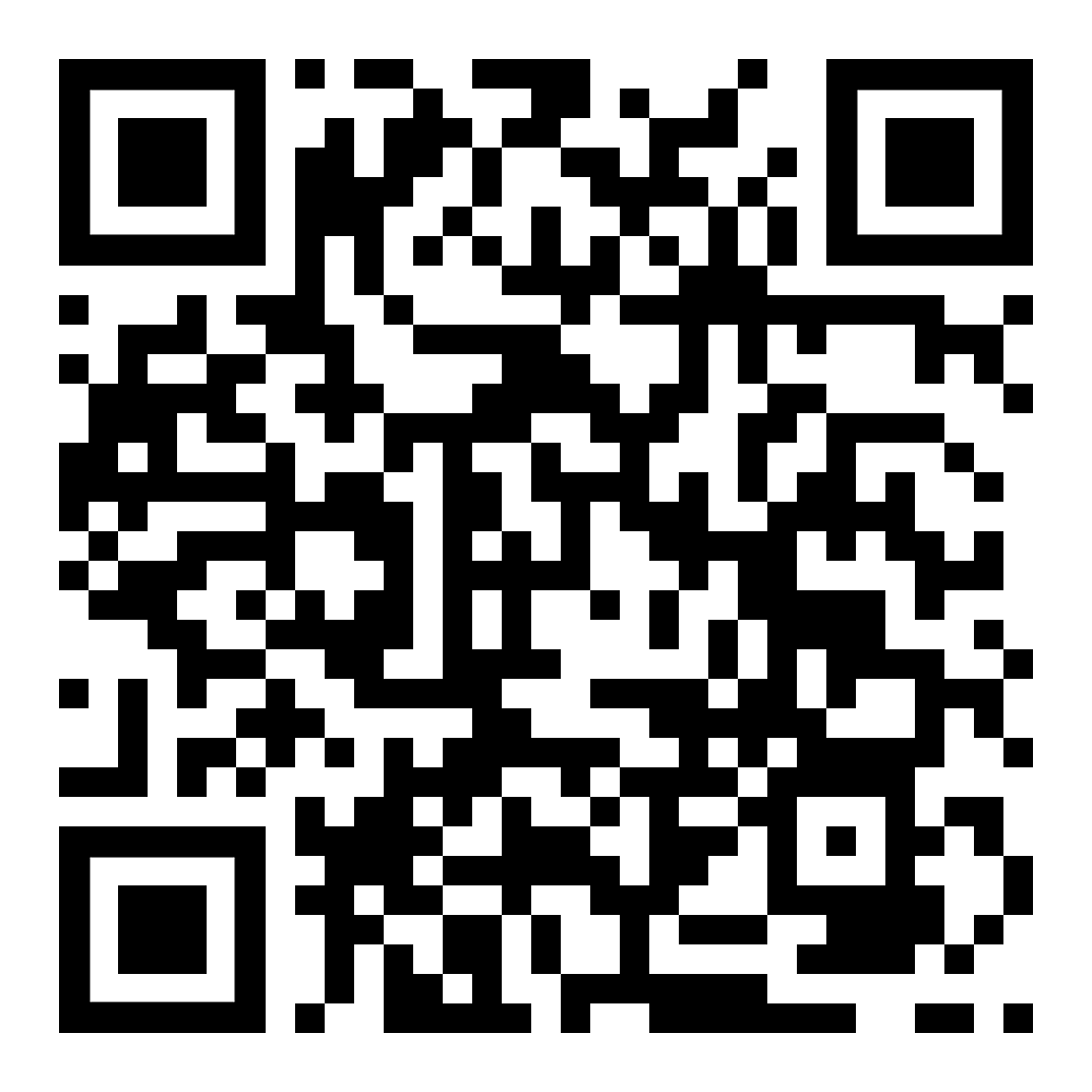 diese Seite  /  دا پاڼه  https://www.kleine-deutsch-hilfe.at/S11_PA.htm په پښتو کې د جملې نوم څه دی؟په پښتو کې د جملې نوم څه دی؟Hallo, willst Du / wollt Ihr mit mir über Skype sprechen?Jetzt ich bin gerade nicht zu Hause, aber ich bin um 15 Uhr zurück.Ich warte auf Deinen / Euren Anruf.Ist es jetzt nicht möglich?Wir können uns über SMS einen anderen Termin ausmachen.Ich in einer halben Stunde online.Ich bin jetzt online.Ich in noch eine halbe Stunde online.Einen Moment, bitte.Im Moment verstehe ich dich sehr schlechtBitte sprich langsam und deutlich, dankeIch befürchte, die Leitung ist leider sehr schlecht, besonders am AbendEs tut mir leid.Ich glaube, daß die Leitung wahrscheinlich überlastet  ist.Wenn du willst / wenn ihr wollt,machen wir morgen weiter,oder nächse Woche,oder am kommenden Donnerstag.Ich besuche dich / euch.Ich komme zu dir / zu euch.Ich hole ich dich / euch ab.Wie heißt das Wort auf Deutsch?Wie heißt das Wort auf Paschto?Was du im Kopf hast,begleitet dich durch die ganze Welt.(Sprichwort)Wie heißt der Satz auf Deutsch?Wie heißt der Satz auf Deutsch?سلام ، ایا تاسو غواړئ / ایا تاسو غواړئ ما سره په سکایپ کې خبرې وکړئ؟اوس زه کور نه یممګر زه به د ماسپښین په 3 بجو بیرته راشمزه ستاسو زنګ ته انتظار یم.ایا دا اوس امکان نلري؟موږ کولی شو له تاسو سره د SMS له لارې اړیکه ونیسوبل ملاقات وکړئ.زه به په نیم ساعت کې آنلاین شم.زه اوس آنلاین یم.زه به په نیم ساعت کې آنلاین شم.هیله کوم یو شیبه.اوس مهال زه تاسو ډیر ښه نه پوهیږم.مهرباني وکړئ ورو او روښانه خبرې وکړئ ، مننهزه ویره لرم چې کرښه له بده مرغه دهخورا خراب ، په ځانګړي توګه ماښام کې.زه بخښنه غواړم.زه په کرښه باور لرماحتمال لري چې ډیر بار شوی وي.که تاسو غواړئ / که تاسو غواړئ ،راځئ سبا دوام ورکړویا راتلونکې اونۍ ،یا راتلونکې پنجشنبه.زه تاسو / تاسو سره لیدنه کوم.زه تاسو ته / تاسو ته راځي.زه به تاسو پورته کړم.په جرمني کې دې ته څه کلمه ویل کیږي؟په پښتو کې کلمه څه ده؟هغه څه چې تاسو په ذهن کې لرئتاسو سره په ټوله نړۍ کې ملتیا کوي.(ویل)